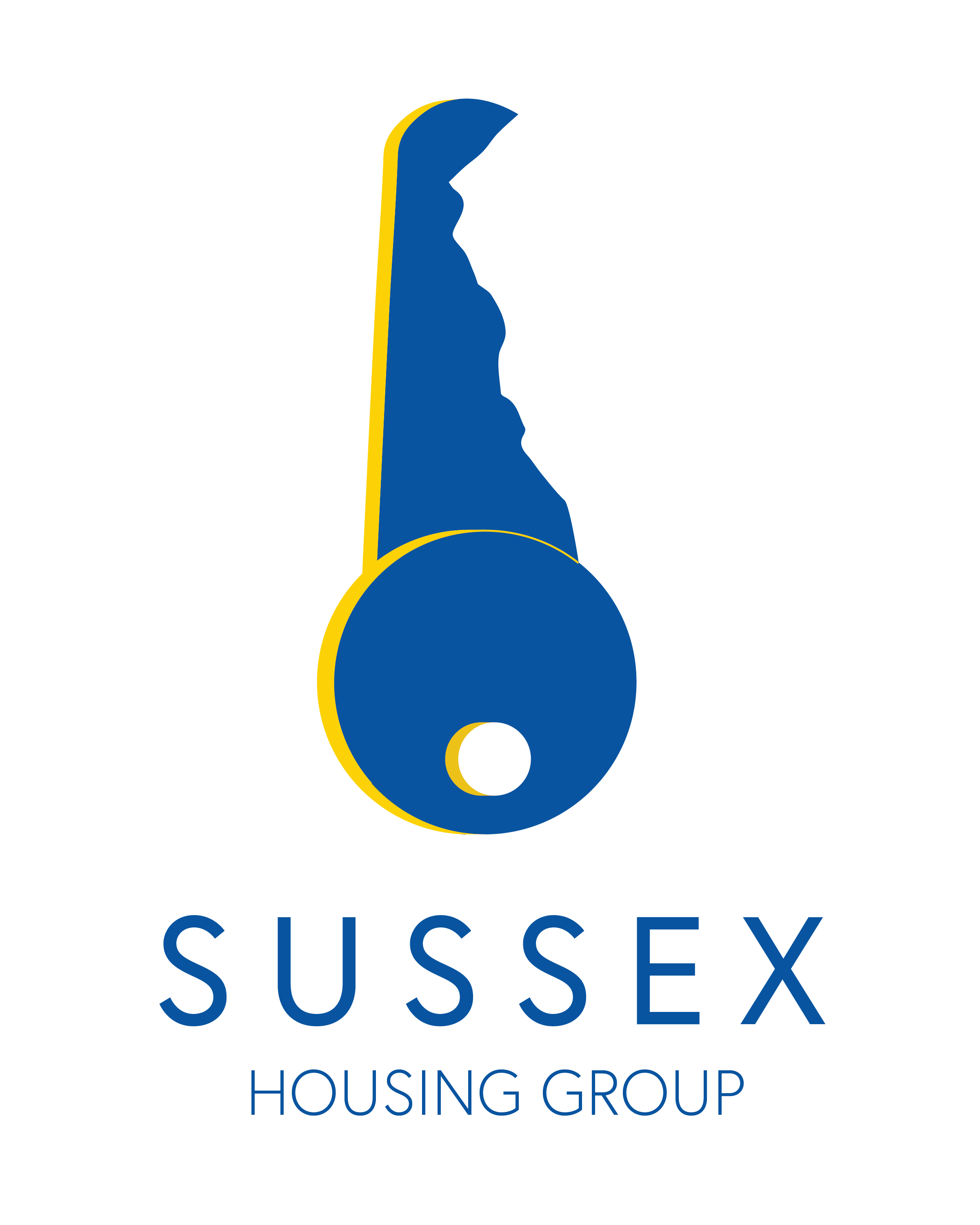 2022 Sussex County Resource GuideTable of ContentsPage 3  | HotlinesPage 4  | State Service Center InformationPage 5  | Adult CarePage 7  | Cancer ServicesPage 8  | Caregiver SupportsPage 10 | Community ResourcesPage 11 | Employment and Finance CoachingPage 13 | Financial AssistancePage 14 | Food ProgramsPage 16 | Furniture and Clothing ResourcesPage 17 | HealthcarePage 20 | Home Improvement and ModificationsPage 23 | Homeownership and Rental AssistancePage 25 | Homelessness Services and Emergency ShelterPage 26 | Legal ServicesPage 28 | Parent ServicesPage 29 | Phone ServicesPage 30 | Veterans ServicesHotlinesAIDS/HIV Information Hotline: (800) 422- 0429Alzheimer’s Association 24-hour Helpline: (800) 272-3900Child Abuse Reportline: (800) 292-9582 Contact Lifeline: (800) 262-9800Crisis Intervention, Suicide Prevention, Mental Health: (800)-652-2929Mobile Crisis Intervention Services: (800) 345-6785Delaware Gambling Helpline: (888) 850- 8888Delaware Helpline 211: (800) 424-4357 (or 211)
Delaware Legal Help Link (800) 292-9582 Delaware Victim Services: (800) 842-8461 DHSS Adult Protective Services: (800) 223- 9074Domestic Violence Hotline: (302) 762-6110 6785
Abriendo Puertas (Spanish Domestic Violence Hotline): (302) 745-9874 Homeless Shelter Hotline: (833) FIND-BED Homeless Veterans Hotline: (877) 424-3838Military One Source: (800) 342-9647 National Human Trafficking Hotline: (888) 373-7888National Suicide Prevention Hotline: (800) 273-TALK
Poison Information Hotline: (800) 222-1222Rape Crisis Hotline: (302) 856-5843YWCA Rape Crisis Hotline: (800) 773-8570, Sexual Assault Response Center (pg. 17) V.A. Caregiver Support Line: (855) 260-3274 Veterans Crisis Line: (800) 273-8255 National Human Trafficking Hotline: (888) 373-7888State Service Center InformationBridgeville State Service Center (report center & family support services)400 Mill Streets Bridgeville, DE 19933 Contact: (302) 721-7005 Hours: 8 am – 4:30 pmEdward W. Pyle State Service Center34314 Pyle Center Road Frankford, DE 19945 Contact: (302) 732-1700 Hours: 7:30 am - 4:30 pmLaurel State Service Center31039 North Poplar Street Laurel, DE 19956 Contact: (302) 875-8402 Hours: 8 am – 4:30 pmThurman Adams State Service Center546 South Bedford Street Georgetown, DE 19947 Contact: (302) 515-3000 Hours: 8 am – 4:30 pmAnna C. Shipley State Service Center350 Virginia Avenue Seaford, DE 19973 Contact: (302) 628-6700 Hours: 8 am – 4:30 pmAdult CareAdult Foster Care | Division of Services for Aging and Adults with Physical DisabilitiesHousing for low-income adults who need some supervision and can no longer remain in their own homes. Individuals enrolled in this program get help finding placement in a foster care home. Must meet specific medical, financial and social criteria.
Contact: (800) 223-9074, DelawareADRC@delaware.govHours: Monday – Friday 8 am – 4:30 pmAdult Protective Services | Division of Services for Aging and Adults with Physical Disabilities
Responds to cases of suspected abuse, neglect or exploitation of impaired adults. Service is eligible for adults, aged 18 or over, with physical or mental impairments.
Contact: (800) 223-9074, DelawareADRC@delaware.gov
Hours: Monday – Friday 8 am – 4:30 pmAssistive Devices | Division of Services for Aging and Adults with Physical DisabilitiesEquipment that allows adults with disabilities (and an assessed need) to function more independently. Devices may include shower or bath chair, ramp, stair glide, etc. and must directly promote independent action or communication. Money is provided only when no other funds are available to cover the cost of the device.
Contact: (800) 223-9074, DelawareADRC@delaware.gov
Hours: Monday – Friday 8 am – 4:30 pmAttendant Services | Division of Services of Aging and Adults with Physical DisabilitiesPersonal care and support services so people can live in the community in their own home or with their family.
Contact: 1-800-223-9074, DelawareADRC@delaware.gov
Hours: Monday – Friday 8 am – 4:30 pmCase Management | Division of Services of Aging and Adults with Physical DisabilitiesHelps persons aged 18 and older with physical disabilities, persons aged 60 and older, and caregivers connect to the services they need.
Contact: 1-800-223-9074, DelawareADRC@delaware.gov
Hours: Monday – Friday 8 am – 4:30 pmCommunity Living Program | Division of Services of Aging and Adults with Physical DisabilitiesProvides eligible persons with opportunities for personal, social and/or educational enrichment through community resources. Persons enrolled in the program work with staff members to develop individualized plans that address their needs and interests.Contact: (800) 223-9074, DelawareADRC@delaware.gov Hours: Monday – Friday 8 am – 4:30 pmLong Term Care Ombudsman Program | Division of Services of Aging and Adults with Physical Disabilities
Investigates and resolves complaints on behalf of individuals who live in long-term care facilities in Delaware, as well as those who live in other settings (such as their own homes) and receive home and community-based services.Contact: (800) 223-9074, DelawareADRC@delaware.gov Hours: Monday – Friday 8 am – 4:30 pmPersonal Care Services | Division of Services of Aging and Adults with Physical DisabilitiesServices for individuals who need help at home or outside of the home due to illness or disability. Specific activities may include assistance with personal hygiene, meal preparation, shopping, and light housekeeping.
Contact: (800) 223-9074, DelawareADRC@delaware.govHours: Monday – Friday 8 am – 4:30 pmPersonal Emergency Response System | Division of Services of Aging and Adults with Physical DisabilitiesA device that allows a person at high risk (for example an older person who lives alone and has a health problem) to get immediate help in the event of an emergency. The person wears a button that he or she can push if needed, which will then send a signal to a response center or other contact person who can carry out a series of actions to help the person in need.
Contact: (800) 223-9074, DelawareADRC@delaware.gov
Hours: Monday – Friday 8 am – 4:30 pmSand Hill Adult Day Program | CHEER, Inc.A safe, stimulating environment with nursing oversight to help maintain the mental and physical states of adults ages 50 and over. Includes modified exercise programs, nutritious lunches, and men and women focus groups. Early Alzheimer’s patients accepted.
Contact: Cindy Mitchell at (302) 854-9500
Hours: Monday – Friday 9 am – 3 pmCancer ServicesSupport Groups and Education | Cancer Support CommunityOffers free exercise classes and educational programs scheduled each month, as well as ongoing family and stress reduction focus groups. (Virtual)
18947 John J Williams Highway – Suite 312, Rehoboth Beach, DE 19971
Contact: (302) 645-9150Hours: Monday – Thursday 9 am – 5 pm; Friday 9 am – 3 pmINCYTE Fund | Cancer Support CommunityAssistance paying back rent/security deposit, bills, and tuition for those with cancer. Up to $3000 (application online www.cancersupportdelaware.org)Contact: (302) 995-2850 
Hours: Monday – Thursday 9 am – 5 pm; Friday 9 am – 3 pmThe PINK FundProvides 90-day non-medical cost of living expenses to breast cancer patients in active treatment. Active treatment period does not include period of reconstructive surgery or long-term hormonal therapy. Patient must have been working at time of diagnosis and be able to show loss of income due to leave of absence, reduced hours, etc. Application process available online at https://www.pinkfund.org/.Contact: (877) 234-7465Cancer Screening Nurse Navigator | Beebe OncologyFind answers to your questions related to cancer and health screening (in need of mammogram, confusing test results, etc).
Contact: (302) 645-3169Cancer Treatment Program | Division of Health and Social ServicesEligible Delaware residents can receive free cancer treatment for up to 2 years. Eligibility requirements: resident of Delaware when diagnosed with cancer (on or after July 4, 2004), have no comprehensive health insurance or have maximum out-of-pocket expenses more than 15 percent of income, do not receive benefits through the Medicaid breast and cervical cancer treatment program, meet income guidelines (up to 650 percent of Federal Poverty Level) and are not eligible for health insurance.
Contact: (800) 996-9969Caregiver SupportsFamily Support for Caregivers of Alzheimer’s Individuals | CHEER, Inc.Monthly family support group.
Contact: Cindy Mitchell at (302) 854-9500Lifespan Respite Program | Easterseals and Division of Services of Aging and Adults with Physical Disabilities
Supports people who take care of individuals across the age and disability spectrum by providing respite vouchers to eligible caregivers. Program eligible for individuals caring for a child with special needs or disabilities; and/or an adult with special needs, disabilities, or conditions of aging. Contact: (302) 221-2087, resources@esdel.orgRespite Care | Division of Services of Aging and Adults with Physical DisabilitiesRespite provides a break for caregivers, such as family members, who take care of an older person, an adult with a physical disability, or a person with dementia. The service can be regular, or given from time to time. Respite is provided in the home of the care recipient or caregiver. To be eligible for respite, individual must be a caregiver to a Delaware resident in need who is either: aged 60+; aged 18+ with a physical disability; or any age with dementia.Contact: (800) 223-9074, DelawareADRC@delaware.govCounseling and Mental Health ServicesConflict Resolution Class | Center for Community Justice at People’s PlaceClass for youth and adults designed to develop the skills needed to resolve conflicts effectively and non-violently.
1131 Airport Road, Milford, DE 19963
Contact: (302) 424-0890 Hours: Monday - Friday 8:30 am - 4:30 pmCounseling Center | People’s PlaceCounseling Centers located in Milford, Millsboro, Seaford and Smyrna that provide a wide array of services to children and adults including individual therapy, gamily therapy, and medication management. Licensed mental health therapists specialize in depression, anxiety, post-traumatic stress disorder, and behavioral problems.Contact: Milford at (302) 422-8026 (main), Millsboro at (302) 934-0300, Seaford at (302) 422-8026, Smyrna at (302) 653-2341
Hours: Monday - Friday 8:30 am - 4:30 pmCrisis Intervention Services | Recovery Innovations24/7 crisis assessment and engagement program for individuals 18 years of age or older with significant mental health or substance abuse challenges. Services include anonymous phone interviews, mental health and substance use assessments, referrals and linkages to community supports and services, critical incident debriefings, and community outreach and education. Walk-in crisis assistance for mental health and substance use issues is available.700 Main Street, Ellendale, DE 19941 Contact: (800) 345-6785Shoplifter’s Alternative Education | Center for Community Justice at People’s PlaceServices for juveniles and adults to help individuals recognize the impact and risks of shoplifting. 1131 Airport Road, Milford, DE 19963
Contact: (302) 424-0890Mental Health Counseling | Sun Behavioral DelawareTreatment for depression, anxiety, and other behavioral health issues for adolescents, adults, and elders. Adult outpatient services available for adults transitioning from inpatient mental health facilities, or for those who need more intensive treatment than traditional outpatient programs. 21655 Biden Ave.Georgetown, DE 19947 Contact: (302) 604-5600HelpLine | NAMI DelawareNot designed for crisis calls. HelpLine offers provides referrals and resource suggestions. English: (888) 427-2643, Spanish: (302) 415-4356
Hours: Monday - Thursday 9 am - 4 pm, Friday 9 am - 2 pmCommunity ResourcesCommunity Facilities Direct Loan & Grant Program | USDA Rural DevelopmentThis program provides affordable funding to develop essential community facilities in rural areas. An essential community facility is defined as a facility that provides an essential service to the local community for the orderly development of the community in a primarily rural area, and does not include private, commercial or business undertakings. Eligible borrowers include public bodies, community based non-profit organizations, and federally recognized tribes. Eligible areas include cities, villages, townships, and towns with no more than 20,000 residents. Applicants must have legal authority to borrow money, obtain security, repay loans, construct, operate, and maintain the proposed facilities. Applicants must be unable to finance the project from their own resources and/or through commercial credit at reasonable rates and terms. Facilities must serve rural area where they are/will be located. Project must demonstrate substantial community support. Environmental review must be completed/acceptable
Contact: (302) 857-3580Community Training | Division of Public Health (not in person/virtual)Community training on diabetes, chronic disease self-managements, self-esteem, respect and relationships, suicide prevention, poison prevention, stress management, tobacco prevention, contraception and teen pregnancy prevention, among others.
Contact: Mary Johnson at (302)-515-3251Community Training | Division of Human RelationsFair housing, diversity, and public accommodations education and training to communities, organizations, housing providers, businesses and agencies statewide.
Contact: Natalie Fountain at (302) 577-5051Employment and Finance CoachingJob Workshop | Rehoboth Community Resource CenterAssistance with looking for jobs, writing resumes, submitting applications and more. Call to reserve a space.
37510 Oyster House Rd, Rehoboth Beach, DE 19971
Contact: (302) 227-1340Pathways to Employment | Division of Services of Aging and Adults with Physical DisabilitiesProgram designed to support low-income teens and young adults with disabilities in Delaware who want to work. The program helps participants prepare for work, find jobs, and succeed in the workplace. In order to participate, an individual must be aged 14 to 25, enrolled in Medicaid, meet related financial eligibility criteria, and be in one of the targeted disability groups (persons with intellectual disabilities, autism spectrum disorder, visual impairments, or physical disabilities). Contact: 1-800-223-9074, DelawareADRC@delaware.govHours: Monday – Friday 8 am – 4:30 pmBorrow $mart Classes | Delaware Community Reinvestment Action Council Inc. Classes offered on the second Wednesday each month from 5 pm to 7 pm.
600 South Harrison Street, Wilmington, DE 19805
Contact: (302) 298-3249$tand By Me Financial Education Course | NCALL Research, Inc.Free one-on-one personal financial coaching regardless of age or income. Financial coaches provide assistance in all areas of finance, including basic budgeting, money management, savings, debt repayment, credit education, financial aid and long-term planning for college.
110 S. Bedford Street, Georgetown, DE 19947
Contact: (302) 855-1370Credit Smart Financial Education Course | NCALL Research, Inc.
Free, instructor-led series of workshops based on the latest financial education. Series includes goal setting/budgeting, banking/thinking like a lender, why credit is important, and how to establish, restore and maintain credit.
110 S. Bedford Street, Georgetown, DE 19947
Contact: (302) 855-1370Stepping Stones Community Federal Credit | Delaware Community Reinvestment Action Council Inc.Will answer questions related to transactions on your account, or help with your loan application. There are also free classes available. To open account, you will need to bring a valid photo identification, your social security card, and $5. Please bring most recent income statements, and anything else that you believe will be useful.Contact: Marisela at (302)-298-3253, Mtovar@dcrac.orgHotline Housing Counseling | Home Ownership Preservation FoundationUnbiased, trusted resource for housing counseling. Can coach on how to strengthen financial health before purchasing a home, and help you develop a personal financial management plan.
Contact: (888) 995-4673Summer Youth Employment Program | Pathways to SuccessStudents are taken through an orientation process to include workplace etiquette, how to fill out a timesheet, money management and banking. Program mentors assist with resumes and interviewing skills, and monitor the youth throughout the summer along with their onsite supervisor. Students must apply and go through interview process.
Contact: (302) 858-4861WAND Entrepreneur/Small Business and Career Readiness Curriculums | YWCAThe WAND Program offers entrepreneur strategies to emerging business owners, who need “hands on” technical support and tools to position their business for success and sustainability. Workforce development programs provide 21st Century job search skills to those with barriers to employment, including, individuals seeking to navigate the job market, identify transferable skills and re-brand themselves for new and current employment opportunities.To see current programs visit: https://www.ywcade.org/what-we-do/economic-development/wand/ Contact: (302) 655-0039Financial Capability Workshops | YWCALearn about various money management and personal finance topics in a group setting. Contact: (302) 224-4060 ext. 200Financial Coaching for Individuals | YWCALearn about your personal money management issues and work toward your financial goals with a personal financial coach.
Contact: (302) 224-4060 ext. 200Financial AssistanceDelaware Energy Assistance Program (LI Heat) | Catholic CharitiesLI Heat Federally funded program for low-income families (200% of the federal poverty level) that need help in meeting home energy costs. Services include Fuel Assistance (help with bills for electricity, natural gas, kerosene, propane, coal or wood from October-March), Crisis Assistance (help during winter months, may be in the form of a supplemental grant to the existing fuel assistance benefit), and Summer Cooling Assistance (June-August, to help pay for electricity to cool home with air conditioner).Contact: (302) 856-6310Website: www.ccwilm.orgGood Neighbor Energy Fund | Delmarva Power, Salvation ArmyEnergy assistance program for low-income individuals. Contact Salvation Army: (302) 472-0750
Hours: Monday – Friday 8 am – 4 pmScholarships for Workforce Training and Certification | Southern Delaware Education FundApplication available online at https://sdefcares.org/contact/. The scholarship can be used for workforce development courses, including - but not limited to - environmental, hospitality, business, and early childhood classes.
Contact: (302) 537-1244Food ProgramsEmergency Food Assistance (800) 464-HELP
Food Closet at State Service Centers | Division of State Service CentersAll state service centers distribute food to households in need.Food Pantry | CASA San Francisco, Catholic CharitiesProvides three to four days of food for persons in crisis who cannot buy food. 127 Broad Street, Milton, DE 19968
Contact: (302) 684-8694
Hours: Monday – Friday 9 am – 3 pmSoup Kitchen | Jusst Sooup MinistryServes 1,000 quarts of soup a week to feed those in need in Sussex County. 18483 Cool Spring Rd, Milton, DE, 19968
Contact: (302) 644-8113Food Rescue Program | Rehoboth Community Resource CenterProvides reduced food from local grocery stores and restaurants. 37510 Oyster House Rd, Rehoboth Beach, DE 19971
Contact: (302) 227-1340
Hours: Monday – Friday 10 am – 4 pmFood Cooperative | CASA San Francisco, Catholic CharitiesHelps families and individuals stretch limited incomes by providing a supplemental bag of groceries and nutrition and budgeting information once each month. Club members receive products at a fraction of retail values. Distribution sites located in Milton, Georgetown, Lewes, Slaughter Neck, Long Neck, Bridgeville, Roxanna and Dover. Application available online at https://www.ccwilm.org/casa-san-francisco/. Please complete and bring to first appointment. Contact: (302) 856-9578Mobile Mini-Mart | CHEER, Inc.CHEERmobile Mini-Market is a “grocery store on wheels” including more than 175 staple items ranging from cereal to toothpaste. All items are non-perishable with the exception of bread and milk. Pet foods are also stocked. Groceries are selected by the customer each week from an inventory list and delivered to their door. Groceries may be purchased by cash or check. There is a one-time application fee of $10 and a $5 delivery fee.
The service is available to any mature adult age 50+ residing in Sussex County who is disabled and unable to shop on his or her own. The service is also available on a temporary basis to any adult recovering from medical treatment and unable to shop regularly.
Contact: Elizabeth Walls at (302) 856-5187Supplemental Nutrition Assistance Program | Division of Social ServicesBenefits issued electronically to the family's Delaware Food First card each month (Electronic Benefits Card). The recipient can use this card at local grocery stores to access his/her food benefit. All children 21 years of age and younger who live with their parents must apply with their parents. You must be a U.S. citizen or an eligible alien. Individuals who receive TANF, GA, or SSSI do not need to meet an income test. The maximum gross monthly income limit for most individuals is at 130% of Federal Poverty Level. To apply for SNAP: https://assist.dhss.delaware.gov/WIC Services | Division of Health and Social ServicesSupplemental foods, healthcare referrals, and nutrition education for low-income pregnant, breastfeeding, and non-breastfeeding postpartum women, and to infants and children up to age five who are found to be at nutritional risk. WIC Clinics in Sussex County include the Pyle State Service Center, Rehoboth Community Resource Center, Shipley State Service Center, and Georgetown La Red Health Center. Appointments are required, except during designated walk in times. Schedule available online at https://www.dhss.delaware.gov/dhss/dph/chca/dphwichominf01.html.
Contact: (800) 222-2189Furniture and Clothing ResourcesAll Saint’s Parish Thrift Shop20673 Coastal Highway, Rehoboth Beach, DE 19971 Contact: (302) 226-3123
Hours: Monday – Friday 10 am – 4 pm, Saturday 9 am – 3 pmReStore | Sussex County Habitat for Humanity 18501 Stamper Drive, Lewes, DE
Contact: (302) 855-1156
Hours: Monday – Saturday 10 am – 6 pmNew Life Thrift Shop34686 Jiffy Way, Lewes, DE 19958 Contact: (302) 644-0171
Hours: Monday – Saturday 10 am – 4 pmThrift Store | Christian Storehouse149 Mitchell St, Millsboro, DE 19966 Contact: (302) 934-8151
Hours: Monday – Saturday 10 am – 2 pmThrift Store | Good Samaritan Aid115 Market St, Laurel, DE 19956
Contact: (302) 875-2425
Hours: Thursday and Friday 10 am – 4 pm, Saturday 10 am – 1 pmHealthcareFlu Vaccinations | Division of Public HealthSeasonal flu shot clinics intended for individuals aged nine and older lacking a healthcare provider or insurance covering flu vaccinations. Individuals enrolled in Medicaid or Medicare are welcome, but insurance will be billed accordingly. Please print and complete the Vaccine Administration Record Form (available for download online at https://dhss.delaware.gov/dhss/dph/fluclinics.html) for each person planning to be vaccinated. Please bring insurance card if enrolled in Medicaid or Medicare. Clinics available at Adams State Service Center and Milford State Service Center by appointment only, and Shipley State Service Center by walk in from 8:30 am – 4 pm.
Contact: (800) 282-8672Pregnancy and Reproductive Health Services at State Service Centers | Division of Public HealthPregnancy testing, birth control education, counseling, emergency contraception, screening and treatment of STDs, etc. Services are confidential and anonymous. Available at the Pyle State Service Center, Adams State Service Center, Milford State Service Center, and Shipley State Service Center.HIV Testing and Counseling | Division of Public Health
Finger stick or blood draw testing. Results in 10 minutes. Available to individuals 12 and up without parental consent. Available at Pyle State Service Center, Adams State Service Center, Milford State Service Center, and Shipley State Service Center.Dental Clinic for Children | Division of Public Health
Clinic at the Adams State Service Center and Shipley State Service Center. Contact Adams State Service Center Clinic: (302) 515-3270
Contact Shipley State Service Center Clinic: (302) 628-6780Dental Care | Pierre Toussaint Dental OfficeBasic dental services including fillings, cleanings, extractions, dentures/partial dentures to uninsured patients.
830 N Spruce St, Wilmington, DE 19801
Contact: (302) 652-8947Hours: Monday – Friday 8 am – 3:30 pmSTD Testing and Counseling | Division of Public Health
Testing, counseling, and treatment for gonorrhea, syphilis, chlamydia, and other conditions that can be sexually transmitted. Available at the Adams State Service Center, Milford State Service Center, and Shipley State Service Center.OpiRescue Delaware App | Help is Here DelawareFree overdose resource app that provides step-by-step instructions to reverse an opioid overdose. Download the app at HelpisHereDE.com/App or on your mobile device app store.TB Testing | Division of Public HealthScreening, treatment, and follow-up of positive test results available at the Adams State Service Center.Medical and Dental Services | West Side HealthMedical services including preventative routine visits, immunizations, school/sport physicals, lactation consultations, nutrition counseling, and developmental and psychosocial screenings. Dental services include teeth cleanings, fillings, and extractions for patients over the age of one. Accepts most private insurances/managed care plans, Medicare, Medicaid, cash/check/credit, and Flexible Spending Account Cards.
Contact: (302)-678-4622
Medical: Monday and Wednesday 8 am – 7 pm, Tuesday and Friday 8 am – 5 pm, Thursday 8 am – 12 pm
Dental: Monday 10 am – 7 pm, Tuesday, Wednesday, and Friday 8 am – 5 pm; Thursday 8 am – 12 pmLead Testing | Division of Public Health
Blood lead testing for children available by appointment only at Adams State Service Center and Shipley State Service Center.Pregnancy Care | Sussex Pregnancy Care CenterPregnancy testing, free sonogram, counseling, maternity assistance (including housing, clothing, classes, support groups, emergency diapers and formula), post abortion recovery, and information on parenting, adoption, and abortion.
5 Burger King Drive, Georgetown, DE 19947Contact: 24-hour hotline (302) 652-8947 Hours: Monday – Thursday 9 am – 4:30 pmSexual Assault Response Center | YWCAThe Sexual Assault Response Center (SARC) provides comprehensive, free and confidential rape crisis services to sexual assault survivors aged 12 and older and their non-offending family members, friends and partners throughout the State of Delaware. For 24/7 assistance and information on your options, call our rape crisis hotline at (800) 773-8570 to speak with a Sexual Assault Response Advocate (SARA). SARA’s are available to assist survivors in need of medical, police and legal accompaniment, supportive telephone counseling, aftercare follow-up services, as well as information and referral to vital community services.Georgetown Professional Park 20155 Office Circle, Suite 2 Georgetown, DE 19947 Contact: (302) 273-1399Withdrawal Management Center | Connections CSPServes as the primary detoxification center for residents of Kent and Sussex Counties suffering from substance use disorders. The medically monitored, clinically managed facility can help people withdraw from alcohol, opioids, and benzodiazepines.
1 Rd 350 Harrington, DE 19952 Contact: (302) 786 7800 Open 24 hoursEmergency Medical Diabetes Fund | Division of State Service CentersProvides diabetes services, medications, and supplies to residents of Delaware on an emergency need basis. It provides payment for items directly related to diabetes that will eliminate or alleviate the medical condition. To be eligible, individual with diabetes must be without accessible resources to meet a medical need that could result in serious impairment to health, prolonged hospitalization, complications, or death, and must not have other insurance that will provide for diabetes services, medications, and/or supplies. Patient must contact place that provides his or her medications, services, or supplies to determine if they accept State reimbursement and request a cost estimate. The maximum total benefit is $500 per client, per year.Contact State Service CenterHome Improvement and ModificationsHome Modification | Avenue Medical ConstructionHome modifications for accessibility. Contact: (302) 647-0907Home Modification | Bell House MedicalInstallation of home safety devices and home modifications for accessibility. Contact: (302) 644-4404Home Modification | Clark Contracting CompanyMobility and independence home modifications. Contact: (302) 765-2228Home Modification Program | Division of Services of Aging and Adults with Physical Disabilities
Pays for modifications (or changes) to the home of a Delaware resident age 18 or older with a permanent or long-term physical disability. The modifications must allow a person to move around more freely at home (wheelchair ramp, etc.). Modifications are made to permanent residences only. Funds provided only when no other funding source is available or when there is not enough money from another source to pay for the needed modifications.Contact: (800) 223-9074, DelawareADRC@delaware.govHome Renovations | Silver Hill ConstructionLarge project construction, home remodeling, repairs, and handicap/mobility remodeling. Contact: (302) 378-1429Home Repair Program | Milford Housing Development Corporation
Free emergency home repairs for low to moderate homeowners that qualify (must have owned and lived in the home for more than 1 year with name on deed or title to mobile home, must be current on property taxes or have a payment plan in place, and show consistent monthly payments). Qualifying repairs include heating systems that have just stopped working (during October - March), plumbing repairs (non-functional water heaters and pumps), electrical repairs (when hazards exist), roof repairs/replacement (actively leaking or shingled roof), major structural repairs (floor joists/beams from termite damage), urgent accessibility modifications (ramps, stair lifts, etc.) Contact: (302) 422-8255Housing Rehabilitation and Emergency Repairs | Sussex County Community Development and Housing
Housing rehabilitation, sewer and water hook-ups, demolition, handicapped accessibility, and emergency repairs. Services are for homeowners that have been a permanent resident of Sussex County for over one year, have a household median income below 80% of the Area Median Income, have a home that is insured or insurable, are current with Sussex County property taxes and utility fees, and sign a non-interest bearing lien to secure funding.Septic and Well Repair | First State Community Action Agency Help homeowners with septic and well applications to DNREC. Contact: (302) 856-7761Septic System Replacement and Repair | SERCAP
Individual Household Well and Septic Loans for low-income homeowners, to help them repair and/or replace their well or septic system. Up to $11,000 is available for a new well, and up to $15,000 is available for a septic system. Small grants are also available through the Essential & Critical Needs Program to offset repair costs.
Contact: (866) 928-3731
Hours: Monday – Thursday 8 am – 5 pm, Friday 8 am – 12 pmSingle Family Housing Direct Home Loans | USDA Rural Development
Section 502 Direct Loan Program assists low- and very-low-income applicants obtain decent, safe and sanitary housing in eligible rural areas by providing payment assistance to increase an applicant’s repayment ability. Payment assistance is a type of subsidy that reduces the mortgage payment for a short time. The amount of assistance is determined by the adjusted family income. Using the Single Family Housing Direct Eligibility Assessment tool, potential applicants may enter information online to determine if the Section 502 Direct Loan Program is a good fit for them prior to applying. The tool will provide a preliminary eligibility determination. Potential applicants are welcome to submit a complete application for an official determination by USDA Rural Development (RD) regardless of the eligibility assessment results. More information and eligibility tool available at: https://www.rd.usda.gov/programs-services/single-family-housing-direct-home-loans/de
Contact: (302) 857-3580Single Family Housing Repair Loans/Grants | USDA Rural Development
Section 504 Home Repair program provides loans to very low-income homeowners to repair, improve or modernize their homes or grants to elderly very-low-income homeowners to remove health and safety hazards. Applicants can contact the office and provide the following documentation: Uniform Residential Loan Application, Request for Information, Employment and Asset Certification, and the items listen in 12-E checklist. All documents are available under "Applicant Resources" online at https://www.rd.usda.gov/programs-services/single-family-housing- repair-loans-grants/de.
Contact: (302) 857-3580Single Family Housing Guaranteed Loan Program | USDA Rural Development
This program assists approved lenders in providing low- and moderate-income households the opportunity to own adequate, modest, decent, safe and sanitary dwellings as their primary residence in eligible rural areas. Eligible applicants may build, rehabilitate, improve or relocate a dwelling in an eligible rural area. The program provides a 90% loan note guarantee to approved lenders in order to reduce the risk of extending 100% loans to eligible rural homebuyers. More eligibility information available online at https://www.rd.usda.gov/programs-services/single-family-housing-guaranteed- loan-program/de. Approved lender for Delaware is Pike Creek Mortgage Services.
Contact Pike Creek Mortgage Services at (302) 892-2811Water, Waste Water and Structural Repairs | SERCAP
Provides individual homeowners with grants and/or affordable loans, allowing them to make necessary water, wastewater, and structural repairs to their homes. SERCAP's certified Community Development Financial Institution (CDFI) Loan Fund offers Home Improvement Loans up to $15,000 to tackle a variety of home improvement issues, including: roof repair, foundation repairs, and Aging in Place needs. SERCAP also has some Grant Funding available for low-income rural homeowners. Contact: (866) 928-3731
Hours: Monday – Thursday 8 am – 5 pm, Friday 8 am – 12 pmWeatherization Assistance Program | Catholic CharitiesHelps homeowners and renters cut their energy bills by weatherproofing and improving the energy efficiency of their homes. A trained professional will evaluate the home and search for areas where energy can be saved (air sealing, replacement of broken glass, seal heating and cooling ducts, etc.) Note that this is not a home repair program. Eligibility based on household size and income. Contact: (302) 856-9578Well Assessment | SERCAP
SERCAP's Private Well Program provides homeowners with private well assessments that examine the health of the well and the possibility of contamination. Service focuses on low-to-moderate income individuals living in rural areas.
Contact: (866) 928-3731
Hours: Monday – Thursday 8 am – 5 pm, Friday 8 am – 12 pmHomeownership and Rental AssistanceDelaware Housing Assistance Program | Delaware State Housing AuthorityDHAP assists eligible renters with rent arrears, current and forward rent, as well as utility arrears and current bills. Apply: decovidhousinghelp.comZeMod | Milford Housing Development Corporation
ZeMod Delaware includes zero energy modular homes/energy star rated homes. Services include homebuyer counseling, grants and down payment assistance for those who qualify, and energy efficiency and renewable energy incentives. ZeMod homes are affordable (low electric and solar panel system included) with low energy costs.
Contact: (302) 422-8255
Hours: Monday – Friday 8:30 am – 4:30 pmSelf-Help Program | Milford Housing Development Corporation
Program to assist low to moderate income people become homeowners. The program provides credit counseling to become credit ready to obtain a loan from USDA Rural Development, prepares and submits loan applications to UDSA for approval on loan, and provides experienced construction supervision for homeowner groups to build their homes (work takes place on nights and weekends, with the homeowners providing 65% of the labor in building the homes). The payments are based on income and could be lower than renting a home. Participants must be a permanent resident or US citizen with good credit status (no credit is acceptable), have stable income from employment and other sources of income, and have the ability and willingness to meet the labor requirements. Contact: (302) 422-8255
Hours: Monday – Friday 8:30 am – 4:30 pmHabitat for Humanity | Sussex County Habitat for Humanity
Participants invest 200 hours (if single head of household) or 300 hours (if joint head of household) of “sweat equity” to build their home and the homes of other Habitat partner families. Attend monthly pre-purchase education courses and financial coaching sessions. Participants qualify through application process that considers one’s ability to pay a not-for-profit, affordable mortgage, need for housing, and willingness to complete all program requirements. The applicant must live and work in Sussex County and maintain a steady and reliable source of income.
Contact: (302) 855-1153 ext. 204Moderately Priced Housing Program | Sussex County Community Development and Housing The program is available to all households earning 50% to 125% of the Area Median Income for Sussex County. Participants must fulfill legal requirements to complete the sale, including securing a mortgage. Must attend orientation session to be eligible.Contact: Brandy Nauman at (302) 855-7777Housing Counseling | NCALL Research, Inc.
Helps low-to-moderate income households become mortgage-ready. Specialists guide participants step-by-step through the home buying process. Households meet with a counselor one on one to review their credit and financial situation so they can determine how ready they are to become a homeowner and what steps (reducing debt, cleaning up credit, learning how to budget) they need to take to qualify for a mortgage. Counselors will review all mortgage options, including conventional financing and special federal financing.
110 S. Bedford Street, Georgetown, DE 19947
Contact: (302) 855-1370Foreclosure Prevention | NCALL Research, Inc.
NCALL reviews the household financial situation and offers impartial review of the options available for preserving the home. Services offered for low-to-moderate income households. Foreclosure Prevention workshops are also offered monthly at the Dover and Georgetown offices. Households that have already received a foreclosure notice can also turn to NCALL for help in navigating the mediation process.
110 S. Bedford Street, Georgetown, DE 19947
Contact: (302) 855-1370Housing Choice Voucher Program | Delaware State Housing Authority
The Housing Choice Voucher program offers rental assistance to eligible low-income individuals and families to rent privately owned-dwelling units from participating landlords. Call for an application or apply online. Program participants, except the elderly or people with disabilities, must also be enrolled in the Moving to Work Program
Contact: (888) 363-8808; (877) 428-8844Homeownership Education | YWCAClasses include: Intro to Homeownership, Homebuyer Education (if you have been pre- approved for a mortgage and are ready to move forward with purchase. Class also available online), and Foreclosure Prevention.
Contact: (302) 224-4060 x 200Hotline Housing Counseling | Home Ownership Preservation FoundationUnbiased, trusted resource for housing counseling. Can coach on how to strengthen financial health before purchasing a home, and help you develop a personal financial management plan. Contact: 888-995-4673Homelessness Services and Emergency ShelterEmergency Shelter/Centralized Intake | Housing Alliance Delaware
If you are experiencing homelessness and need emergency shelter, Centralized Intake staff will assist you in locating available shelter in all three counties in Delaware.
Contact: (833) FIND-BED (346-3233); intake@housingalliancede.org.
Hours: Monday – Friday 8 am – 5 pmCode PurpleHelps those experiencing homelessness find a place of refuge or shelter in winter weather conditions. Typically, the weather and wind chill must fall below 32 degrees. Code Purple sites are located at houses of worship and shelters.
Contact: (302) 519-0024ACE Peer Resource CenterClothing, showers, living necessities, links to state resources and homeless assistance. Daytime services, meals, and counseling.
547 N Bradford Street, Seaford
20707 DuPont Boulevard, GeorgetownContact: (302)-858-4963Rehoboth Community Resource CenterRepresentative from Adams State Service Center to see clients onsite (Monday - Thursday, 10 am - 4pm; (302)-278-7415). Showers and laundry facilities available by appointment (Monday - Thursday: 10 am - 2 pm; (302)-227-1340 ext. 1)
37510 Oyster House Rd, Rehoboth Beach, DE 19971Abriendo Puertas | People’s PlaceEmergency shelter program from Latina women and children in domestic violence situations in Sussex County. Offers family therapy, case management, and transition services.
24 Hour Hotline: (302)-745-9874Home-Life Management Center | YWCAResidential program designed for emergency and transitional housing. Services are designed to teach life skills and assist the families to become gainfully employed, permanently housed and completely self sufficient. Services include case management, life skills workshops, custodial training, culinary training, and domestic violence case management.Contact: (302) 658-7110Legal ServicesLow Income Tax Clinic | Delaware Community Reinvestment Action Council
Tax attorney to help resolve IRS issues. Will establish a budget, review bank statements, and look at credit report.
Contact: Anthony at (302) 690-500, or email at Adohring@dcrac.orgMediation | Division of Human Relations
The Human Relations Commission may act as conciliator/mediator in issues involving race, age, marital status, color, sex, disability, creed, national origin, sexual orientation, familial status or religion, in issues such as neighborhood tension, police conflicts, hate crimes, school culture issue Contact: Natalie Fountain at (302) 577-5051
Housing Discrimination Complaint | Division of Human Relations
Investigate claims of discrimination in rental housing. Complaints can be filed online at https://statehumanrelations.delaware.gov/fair-housing-information-center/how-to-file-a-complaint/ Contact: (877) 544-8626Legal Help Link | Delaware State Bar AssociationFree referrals to an attorney with Delaware Volunteer Legal Services, Inc., Community Legal Aid Society, Inc., or Legal Services Corp. of Delaware, Inc. for PFAs, divorce custody, guardianships, landlord/tenant, wills/living wills and power of attorney, government benefits, home ownership, and consumer problems. To determine if you qualify for legal help, visit: https://delegalhelplink.org/ Contact: (888) 225-0582Lawyer Referral Service | Delaware State Bar AssociationIf not deemed eligible for free assistance by Legal Help Link, the Online Lawyer Referral Service can help connect you to an attorney. https://www.dsba.org/online-lawyer-referral-service/Elder Law Program | Community Legal Aid Society, Inc.Provides limited legal assistance to Delawareans aged 60 years or older. The services provided by ELP are free of charge. The Elder Law Program handles cases involving: powers of attorney and advance health care directives, consumer problems, housing problems, and benefits issues. There are no financial eligibility requirements for the Elder Law Program.
Contact: (302) 856-4112Title Project | Delaware Community Reinvestment Action Council Inc.Attorney to help with understanding Title issues, assessing options, and helping to obtain a clean title to your home/mobile home.
Contact: Jaclyn at (302) 298-3251, or email at Jquinn@dcrac.orgParent ServicesChild Care Locator Services | Children and Families FirstAccessCare, a free referral program, can help find childcare (family childcare homes, childcare centers, preschools, school-age programs, and summer camps). Children must be under the age of 13. Children over the age of 13 with a special need may still be able to receive childcare. Eligibility based on a family's income and need for service. The income limit is currently 185% of the Federal Poverty Level.
Contact: 1-800-220-3092
Hours: Monday – Friday 8:30 am – 5 pmNurse-Family Partnership | Children and Families FirstIf enrolled, a nurse will visit every week or two during pregnancy, all the way through the child's second birthday (client and nurse will decide exact schedule). Services provided include identifying risks in pregnancy, labor preparation, lactation and breastfeeding, etc. Women expecting their first child who have not reached 28 weeks of pregnancy may qualify.Contact: 1-800-220-3092
Hours: Monday – Friday 8:30 am – 5 pmKinship Care Program | Division of State Service CentersProvides assistance for relative caregivers (non-parental relatives who take on responsibility of caring for a relative child) during the 180-day transition period during which a child first moves into the caregiver's home. The program assists in meeting immediate needs for clothing, shelter, health, safety, and educational supplies. Transitioning children must be under 18 years of age. The caregiver must be a relative to the 5th degree with a family income less than 200 percent of the federal poverty level. The children's parents cannot live in the caregiver's home. The children's transition must have occurred within 180 days of application.
Contact State Service Center for information.Pregnancy Services | Sussex Pregnancy Care CenterPregnancy testing, free sonogram, information on parenting, adoption, and abortion, counseling, maternity assistance (including housing, clothing, classes, support groups, emergency diapers and formula), post abortion recovery.
Contact: (302) 856-4344Hours: Monday – Thursday 9 am – 4:30 pmBaby Pantry | Rehoboth Community Resource CenterProvides baby food, formula, infant and toddler clothing, and diapers to families in need. 37510 Oyster House Rd, Rehoboth Beach, DE 19971
Hours: 2nd and 4th Thursday of each month from 9 am - 12 pm Contact: (302) 227-1340Phone ServicesAccess WirelessProvides customers with a free monthly allotment of minutes/text messages or data each month. A mobile phone may also be available free of charge. You qualify for Access Wireless if you participate in 135% of Federal Poverty Guidelines, Medicaid, Section 8, SNAP, SSI, Food Distribution on Indian Reservations, Headstart, Bureau of Indian Affairs General Assistance, Tribally Administered TANF, Veterans or Survivors Pension.Contact: (888) 900-5899Safelink WirelessOffers a Smartphone or SIM Card along with free minutes, texts and data each month for qualified customers. You are eligible for the program if enrolled in Medicaid, SNAP, SSI, Federal Public Housing Assistance (Section 8), or Veterans and Survivors Pension Benefit.
Contact: (800) 723-3546Assurance WirelessFree monthly data, minutes, and unlimited texts. You may qualify if you are on certain public assistance programs, like Medicaid or Supplemental Nutrition Assistance Program (SNAP). You can also qualify based on your household income. Only one wireless or wireline account per household. Separate households that live at the same address, residents of homeless shelters and nursing homes, and residents with temporary addresses are all eligible.
Contact: (888) 321-5880Veterans ServicesIntroduction to Computer Class | Veterans Multiservice CenterA 20-day course designed to cultivate computer skills Contact: (215) 923-2600
Hours: Monday – Friday 8:30 am – 4:30 pmSupportive Services for Veteran Families | Connections CSPWide range of support services to veteran families who are homeless or at imminent risk of homelessness. Services include case management, access to benefit enrollment, and temporary financial assistance for items such as security deposit, rental assistance, and utility assistance. Services based on need and eligibility.Contact: (833) 886-2277Veterans Housing Assistance with Supportive Services | Veterans Multiservice CenterProvides comprehensive supportive services to low-income veterans who are currently experiencing homelessness or at risk of losing their leased homes. Eligible households are provided with outreach, assessment, case management, advocacy and assistance in obtaining VA and other benefits.Contact: (215) 923-2600 (267) 619-3041
Hours: Monday – Friday 8:30 am – 4:30 pmTransitional Housing and Services | Home of the BraveHome of the Brave provides transitional housing, food and security, employment counseling, and access to healthcare, transportation, and help locating affordable housing. Must have copy of DD214, be eligible for Grant and Per Diem program through the Department of Veterans Affairs, and meet the HUD definition of homeless. Must be open to a personal treatment plan to transition out of homelessness and be capable of living in a community environment and personal maintenance. Admission is based on space available, need, and personal motivation.Contact: (302) 424-1681 (male house), (302) 422-4146 (female house)